Present:_X__	Paul Meddaugh*		VT_X__	Liz Gebhart*			NE___	Debra Hodges			AL___	Kortnei Scott 			AL___	Sam Hyde-Rolland		AK___	Sharada Sarah Adolph		AR__X__	Catrina Chambers		CA___	Lisa Rawson			CA___	Ian Danielson			CO_X__	Sara Wakai (UConn)		CT_X__	Eric Horan (UConn)		CT_X__	Stephanie Poulin		CT____	Latrice Holt			DC____	Ian Quan			DC___       Jamie Forrest			FL___	Keneshia Coates		FL___	Megan Macdonald		FL___	David Gbogbo			FL____	Elizabeth Otwell		GA___	Monyette Childs		GA___	Lance Ching			HI___	Kara Mastalski			ID___	Janae Price			ILX__	Jennifer Wellman		IL_X__	Emily Ohannesian		IN_X__	Jack Kinsey			IN_X__	Lindsey Sanner			IN ___	Brad Richardson		IA	___	Anne Abbott			IA ___	Cathy Lillahoj			IA__X_	Belle Federman		KS___	Ghazala Perveen		KS___	Mengyi Li			KS___	Karen Cinnamond		KY___	David Davis			KY	___	Sarojini Kanotra		KY___	Allie Merritt			KY___	Annie Preaux			LA___	Sanouri Ursprung		MA_X__	Dinesh Pokhrel			MA___	Meg Her			MA___	Lori Kiel			MA____	Vicki Nielsen			MA___	Lisa Gardner			MD__X	Linda Carter 			MD____	Carly Stokum			MD___	Pamela Albert			ME___	Caitlin Pizzonia			ME____	Ashley	Tetreault		ME___	Michelle Mitchell		ME_Exc.	Adrian Zeh			MI_X_	Emily Styles			MN___	Kyle Waller			MO__X_  	Kathryn Metzger		MO___	Fei Teng			MS___ 	Jessie Fernandes		MT_X__	Carrie Oser			MT___	Sam Thompson		NC____	Brian Traver			NC___	Essete Kebede			NC_X__	Clint Boots			ND_X__	Kim Crawford			ND___	Janna Pastir			ND___	Liz Gebhart			NE___	Karen Craver			NH___	Uta Steinhauser		NJ_X__	Humphrey Costello		NM___	Wayne Honey			NM_X__	Laura Feldman			NM_X__	Mojde 	Mirarefin		NV___	Lisa Sheretz			NV	___	Masako Berger			NV_X__	Rachael Austin			NY___	Ann Lowenfels			NY_Exc.	Lara Kaye			NY___	Traci Capesius			OH___	Melissa Chapman Haynes	OH___	Joyce Lopez			OK___	Joyce Samuel			OK___	Fahad Khan			OK_X__	Beth Vorderstrasse		OR_X__	Jackie Williams			PAx_	Kelly Gagnon			PA____	Mary Hawk			PA_X__	Dora Dumont 			RI___	Kristian Myers			SC___	Tiara Rosemond		SC____	Joshua Sellner			SC____	Ashley Miller			SD___	Lisa Kocak			TN___	Donald Perry			TN___	Jacob Black			TN___	Nimisha Bhakta		TX_X__	Danielle Hodgson		TX_X__	Melissa Dunn			TX_X__ 	Brittany Brown*		UT___	Shahid Hafidh			VA___	Lavonda Harrison		VA___	Djibril Camara			VA_X__	Angela Kemple			WA___	Jessica Marcinkevage		WA_X__	Peter Dieringer			WA	__X_	James Oloya			WA___	Megan Elderbrook		WI_X_	Shelby Vadjunec		WI_X_	Lena Swander			WI___	Jing Fang			CDC___	Kamesha Ellis			CDC_X__	Marla Vaughn			CDC___	Rachel Davis			CDC_X__	Aisha Tucker-Brown		CDCExc.	MaryCatherine Jones 		NACDDExc.	Miriam Patanian		NACDDExc.	Trina Thompson		NACDD_X__	Natasha McCoy		NACDD*EEC Leadership! **Several states were under hurricane warnings  and had closed state officesEpidemiology and Evaluation Collaborative October 10, 201811am PT/12pm MT /1pm CT / 2pm ETCALL IN LINE: 1 877 273 4202, room 793-903-441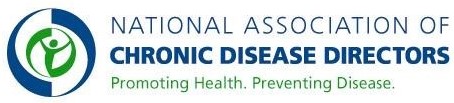 Agenda ItemDiscussionAction 5 minutesPaulRoll Call Welcome!Please mute your phone when you are not speaking to minimize background noise.. If you would like to be added to the EEC membership and distribution list, please email MaryCatherine Jones (mcjones@chronicdisease.org).25 minutesPaul1305/1422 Wrap Up1422 Health Impact Statements due Dec.If folks are interested in peer review, MaryCatherine has set up a Google drive for this. Instructions for accessing the Google drive were sent out after our September meeting.1305 D3/D4 and 1422 performance measures also due Dec. Any questions or concerns?Paul (VT) – Anyone done this already?Emily (MN) – we’ve already done them for 1305 and 1422 b/c evaluator retired.  We updated D3 and D4 measures when we did D2, so hopefully not much to change.Brittany (UT) – will we be receiving updated DPP, AADE reports for DSME, etc. measures before updating final D4 measures?Angela (WA) – can ask on our evaluation call tomorrowCatrina (CA) – we did start to submit Kim (ND) – DPRP and DSME were not required to be reported on, as far as I know.Brittany (UT) –I thought for D4 that CDC said they would provide the numbers to us but we had to update it in the APR template based on the reports sent by CDC.Kim (ND) – maybe there is different info from different evaluators.  CDC told us that if we had not been tracking it, we did not have to moving forward.Brittany (UT) – that makes sense that people may be hearing different things from different evaluators because there are differences in what DNPAO was requiring relative to DDT.Angela (WA) – regardless of it gets into APR, nice to have more current info as we are starting the new grants and see where we are at and add it to the info we have in-house.  I can ask D4 evaluators tomorrow.  Will share with MaryCatherine and then you all.Lindsey (IN) – we have an email from back in May that says they are due to be updated in 2018 – the DPRP standards, etc., CDC will not be providing DPRP reports and you should use last quarterly data.  Maybe they have updates now that procedures are finalized.?? – Question regarding 1422 final reporting – Did the guidance email did mention the subawardee measures?  Are they supposed to be updated for final report as well?  Aisha (CDC) – they can be updated if you have new numbers, but they don’t have to be.  Anything new from grantee and sub-awardee numbers? The 1422 narrative guidance came out, and it is supposed to be similar for 1305.  Liz (NE): Should we focus on state level or sub-awardee work?  How are you going to highlight in final narrative?Angela (WA) – find a balance between them and report on both.  Our evaluators requested we report on sub-awardees activities as well.  A challenge with limited space.  ?? - Would be nice to know if CDC has a preference on that.  We will likely focus on sub-awardees b/c they were implementors.  If not what CDC wants, we need to know.Liz (NE) – We have struggled with that as well.  Not sure what CDC would prefer but a lot of work happened at sub-awardee level.Aisha (CDC) – reach out to project officers for guidance on narrative.  Best equipped to answer those.  If you’d like peer feedback on your 1422 health impact statements and don’t have Google drive instructions, please contact MaryCatherine30 minutesLiz1815/1817 StartupAre folks setting up meetings with their project officers and/or evaluators?How are EEC member positions and teams being restructured with the new funding? Are people still working with 1807?Liz (NE) – eval calls for 1815 and 1817 coming up.  We want to get a jump start to hear what is changing in your state.  Have you set up calls with CDC?  Know who you will be working with over the next few years?Paul (VT) – we did hear who project officer is, but not rest of the teamStephanie (CT) – we received email with PO and evaluators and have a call set up at the end of this month.  Carrie (MT) – we did hear, and think we have PO mtg, not sure about evaluatorLaura (NM) – evaluator call scheduled Danielle (TX) – do have eval call set up for 1815 and 1817.Jennifer (IL) – also have our evaluator meeting scheduled for 1815Liz (NE) – are your positions being juggled and changed?  How will new grants look within your state?Paul (VT) – my position is being shifted to focus on 1815, so not D2 type work anymoreDanielle (TX) – continue to work on 1807, partly due to a vacancy, but I think eventually it will be divided across grants.?? - Roles here staying the same.  Hoped to add a new position, but not sure with smaller 1817 award.Jessica (WA) – similarly, we are in same roles, but also taking on additional responsibilities.  Some on our team taking on 1815 and 1817, as well as WISEWOMAN.  Will be very busy.Brittany (UT) – we did get 1807 and 1817, but less than requested, so in the middle of how that will be structured.  Can’t hire as many as we were hoping.  With a focus on rigorous eval in 1817, that could be interesting.  Helpful to have this group.  Liz (NE) – Do people here have enough capacity and ability to rebuild their epi/eval teams?Brittany (UT) – we lost two epis at beginning of this year, and we had not filled those positions, b/c we were waiting to hear about funding.  So we do have some filling and capacity building to do, but also have some existing capacity.  Combo to figure out moving forward.Liz (NE) – in other states?  MaryCatherine sent out a barrage of positions opening up, so are teams staying the same?Emily (MN) – our epi team is staying the same.  3 epis who have been onboard for 3 or more years for 1305 and 1422.  Our evaluator did retire, so we are replacing her.
Rachael (NY) – our team is staying the same.  Those on 1305 and 1422 are coming together to support 1815 and 1817.  For more rigorous evaluations, have contracts with other orgs that have capacity in those areas to work on those projects.Liz (NE) – part of reason we are curious, is to make sure EEC can still provide TA and support and help onboarding your staff.  So in particular, things you’d like EEC to dive into as you learn more about 1815 and 1817 performance measures.Brittany (UT) – in UT, we’ve always had combined positions where the epi/eval team was over a specific category and they did both epi/surveillance and eval work for all of those.  How do other states do it who have an epi and an evaluator – how do you divide up those roles?Dora (RI) – we may be redefining that for our next grant.  There was a clearer division in 1305/1422.  With the new grants, it seems like a different relationship between epi and eval.  Will know more when we hear from CDC, I suppose. Still figuring out what intensive evaluation will look like in 1817.
Danielle (TX) – we have had epi and eval staff separate.  Eval team works on design and with program staff.  Epis handle surveillance data and when we receive health outcomes data down the line.  How we did it on 1305 as well.  Liz (NE) – we have divided it bec epi on performance measures, evaluator on reporting.  Come together and work hand in hand together and also with program staff.  Like collaborative set up we have.  Emily (MN) – have epi and eval shared by CVH and diab units.  In addition, each unit has their own extra epi that helps support the team of the two of us, the primary contacts on the grant.  Kathryn (MO) – epi and eval for 1815, and I do have another person on eval team that does data support.Paul (VT) – we are structured similarly.  I am epi for Dib and CVH.  Our evaluator sits in chronic disease prevention division.  He works on a number of programs as well, and we come together regularly.  Once a month, we also host 1815 eval/epi meeting to get their input and present things to them as we work.Jackie (PA) – my position coordinates with external evaluators and shared epis for 1305 for all domains.  Will continue doing that for 1815 and 1807 where I will interact with all data support people and epis to get performance measure data and communicate with evaluators to get any data points they need.  Liz (NE) – a lot of similarities, but variety as well.  What can EEC do to support you moving forward?Kim (ND) – after eval call, a place to post questions or send to MaryCatherine would be good.  I’m sure things will come up, so that would be useful.  Also depends how quickly it is operational after the call.  A few weeks? A month?  No one knows.  The process will produce its own set up questions and discussion, so group will be valuable.  On 1815 kick off call, I asked about data management plan.  Response was that it won’t be required unless actually publishing data.  Some additional discussions will be coming out about that, but that is different than what we knew in the writing process of the grant.  Marla (CDC) – to clarify, that is for 1815 specifically.  A data plan is required for 1817.  Laura (NM) – when was the 1815 kick off call?  We were not on it.  Marla (CDC) – last Tuesday, and eval call is tomorrow afternoon at 3 pm ET.Kathryn (MO) – What is the call next Thursday?  What is that?Marla (CDC) – 1817 eval kick off call.  If you don’t have info for these calls, reach out to you PO or evaluation contact for info on all upcoming calls.Liz (NE) – last year, EEC discussed holding roundtables where we can dive into a particular topic.  Are you all interested or rather focus on 1815/1817 before diving in more deeply on specific topics?  Preferences?Kim (ND) – I love the idea of a roundtable, but might be a lot of silence b/c not knowing what to say or what to talk about yet.  As we get into things, there will be more to talk about.  Like pharmacy, I’ve reached out to other states, and think it will more naturally come out as we get into it.  Valuable to have more targeted discussions down the line.Liz (NE) – I can see that.  Anything else EEC should have on our radar at this point?  Kim (ND) – I am nervous about APRs.  Sounds like we’ll be on the same reporting time.  We are on a 9 month year, so we are going to get started and have to report right away.  Challenging to report on outcomes that quickly, developing workplan, etc.  How are others feeling about that?  Wondered if timeline would be adjusted, but doesn’t sound like it.Liz (NE) – Feel better to have you saying that.  Timeline to even get sub-awards out of our state contracting system will make it challenging, so think it will be something CDC will have to consider.Jackie (PA) – I was confused on that as well.  We will just be finishing our assessment of where we are starting, so is it maybe just gathering baseline information?  Hard to get an outcome in short timeframe.  Following the meeting, Marla clarified that any public-facing documents will require a DMP for 1815 and that a DMP is required for 1817 regardless.PaulAdjournNovember 1411am PT/12pm MT /1pm CT / 2pm ETEmail any agenda items to MaryCatherine